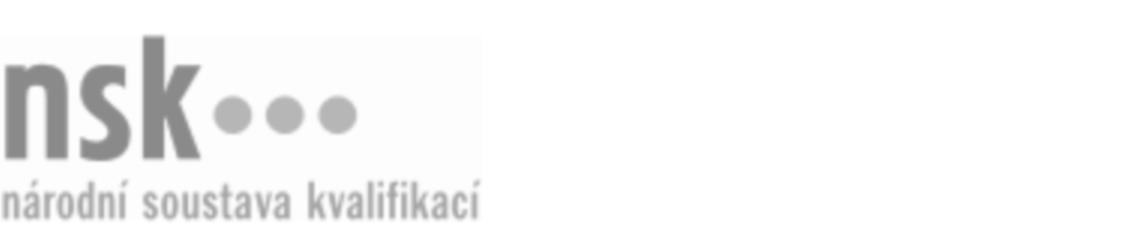 Kvalifikační standardKvalifikační standardKvalifikační standardKvalifikační standardKvalifikační standardKvalifikační standardKvalifikační standardKvalifikační standardJednoduchá obsluha hostů (kód: 65-007-H) Jednoduchá obsluha hostů (kód: 65-007-H) Jednoduchá obsluha hostů (kód: 65-007-H) Jednoduchá obsluha hostů (kód: 65-007-H) Jednoduchá obsluha hostů (kód: 65-007-H) Jednoduchá obsluha hostů (kód: 65-007-H) Jednoduchá obsluha hostů (kód: 65-007-H) Autorizující orgán:Ministerstvo pro místní rozvojMinisterstvo pro místní rozvojMinisterstvo pro místní rozvojMinisterstvo pro místní rozvojMinisterstvo pro místní rozvojMinisterstvo pro místní rozvojMinisterstvo pro místní rozvojMinisterstvo pro místní rozvojMinisterstvo pro místní rozvojMinisterstvo pro místní rozvojMinisterstvo pro místní rozvojMinisterstvo pro místní rozvojSkupina oborů:Gastronomie, hotelnictví a turismus (kód: 65)Gastronomie, hotelnictví a turismus (kód: 65)Gastronomie, hotelnictví a turismus (kód: 65)Gastronomie, hotelnictví a turismus (kód: 65)Gastronomie, hotelnictví a turismus (kód: 65)Gastronomie, hotelnictví a turismus (kód: 65)Týká se povolání:ČíšníkČíšníkČíšníkČíšníkČíšníkČíšníkČíšníkČíšníkČíšníkČíšníkČíšníkČíšníkKvalifikační úroveň NSK - EQF:333333Odborná způsobilostOdborná způsobilostOdborná způsobilostOdborná způsobilostOdborná způsobilostOdborná způsobilostOdborná způsobilostNázevNázevNázevNázevNázevÚroveňÚroveňVyúčtování tržebVyúčtování tržebVyúčtování tržebVyúčtování tržebVyúčtování tržeb33Uvedení hostů, poskytnutí pomoci při výběru z jídelního lístkuUvedení hostů, poskytnutí pomoci při výběru z jídelního lístkuUvedení hostů, poskytnutí pomoci při výběru z jídelního lístkuUvedení hostů, poskytnutí pomoci při výběru z jídelního lístkuUvedení hostů, poskytnutí pomoci při výběru z jídelního lístku33Vyřizování objednávek hostůVyřizování objednávek hostůVyřizování objednávek hostůVyřizování objednávek hostůVyřizování objednávek hostů33Sestavení jídelního lístku a sledu pokrmůSestavení jídelního lístku a sledu pokrmůSestavení jídelního lístku a sledu pokrmůSestavení jídelního lístku a sledu pokrmůSestavení jídelního lístku a sledu pokrmů33Inkasování plateb od hostůInkasování plateb od hostůInkasování plateb od hostůInkasování plateb od hostůInkasování plateb od hostů33Příprava teplých nápojůPříprava teplých nápojůPříprava teplých nápojůPříprava teplých nápojůPříprava teplých nápojů33Ošetřování a skladování nápojůOšetřování a skladování nápojůOšetřování a skladování nápojůOšetřování a skladování nápojůOšetřování a skladování nápojů33Nakládání s inventářemNakládání s inventářemNakládání s inventářemNakládání s inventářemNakládání s inventářem22Skladování potravinářských surovinSkladování potravinářských surovinSkladování potravinářských surovinSkladování potravinářských surovinSkladování potravinářských surovin33Podávání pokrmů a nápojů jednoduchou obsluhouPodávání pokrmů a nápojů jednoduchou obsluhouPodávání pokrmů a nápojů jednoduchou obsluhouPodávání pokrmů a nápojů jednoduchou obsluhouPodávání pokrmů a nápojů jednoduchou obsluhou33Podávání pokrmů a nápojů hostům při bufetovém uspořádáníPodávání pokrmů a nápojů hostům při bufetovém uspořádáníPodávání pokrmů a nápojů hostům při bufetovém uspořádáníPodávání pokrmů a nápojů hostům při bufetovém uspořádáníPodávání pokrmů a nápojů hostům při bufetovém uspořádání33Obsluha zařízení v odbytovém střediskuObsluha zařízení v odbytovém střediskuObsluha zařízení v odbytovém střediskuObsluha zařízení v odbytovém střediskuObsluha zařízení v odbytovém středisku33Obsluha výčepních zařízeníObsluha výčepních zařízeníObsluha výčepních zařízeníObsluha výčepních zařízeníObsluha výčepních zařízení33Organizování práce v provozu a při gastronomických akcíchOrganizování práce v provozu a při gastronomických akcíchOrganizování práce v provozu a při gastronomických akcíchOrganizování práce v provozu a při gastronomických akcíchOrganizování práce v provozu a při gastronomických akcích33Provádění hygienicko-sanitační činnosti v potravinářských provozech, dodržování bezpečnostních předpisů a zásad bezpečnosti potravinProvádění hygienicko-sanitační činnosti v potravinářských provozech, dodržování bezpečnostních předpisů a zásad bezpečnosti potravinProvádění hygienicko-sanitační činnosti v potravinářských provozech, dodržování bezpečnostních předpisů a zásad bezpečnosti potravinProvádění hygienicko-sanitační činnosti v potravinářských provozech, dodržování bezpečnostních předpisů a zásad bezpečnosti potravinProvádění hygienicko-sanitační činnosti v potravinářských provozech, dodržování bezpečnostních předpisů a zásad bezpečnosti potravin33Jednoduchá obsluha hostů,  29.03.2024 2:42:19Jednoduchá obsluha hostů,  29.03.2024 2:42:19Jednoduchá obsluha hostů,  29.03.2024 2:42:19Jednoduchá obsluha hostů,  29.03.2024 2:42:19Strana 1 z 2Strana 1 z 2Kvalifikační standardKvalifikační standardKvalifikační standardKvalifikační standardKvalifikační standardKvalifikační standardKvalifikační standardKvalifikační standardPlatnost standarduPlatnost standarduPlatnost standarduPlatnost standarduPlatnost standarduPlatnost standarduPlatnost standarduStandard je platný od: 07.08.2007Standard je platný od: 07.08.2007Standard je platný od: 07.08.2007Standard je platný od: 07.08.2007Standard je platný od: 07.08.2007Standard je platný od: 07.08.2007Standard je platný od: 07.08.2007Jednoduchá obsluha hostů,  29.03.2024 2:42:19Jednoduchá obsluha hostů,  29.03.2024 2:42:19Jednoduchá obsluha hostů,  29.03.2024 2:42:19Jednoduchá obsluha hostů,  29.03.2024 2:42:19Strana 2 z 2Strana 2 z 2